Activity 2.7.6 Construction of the Perpendicular Bisector of a Line Segment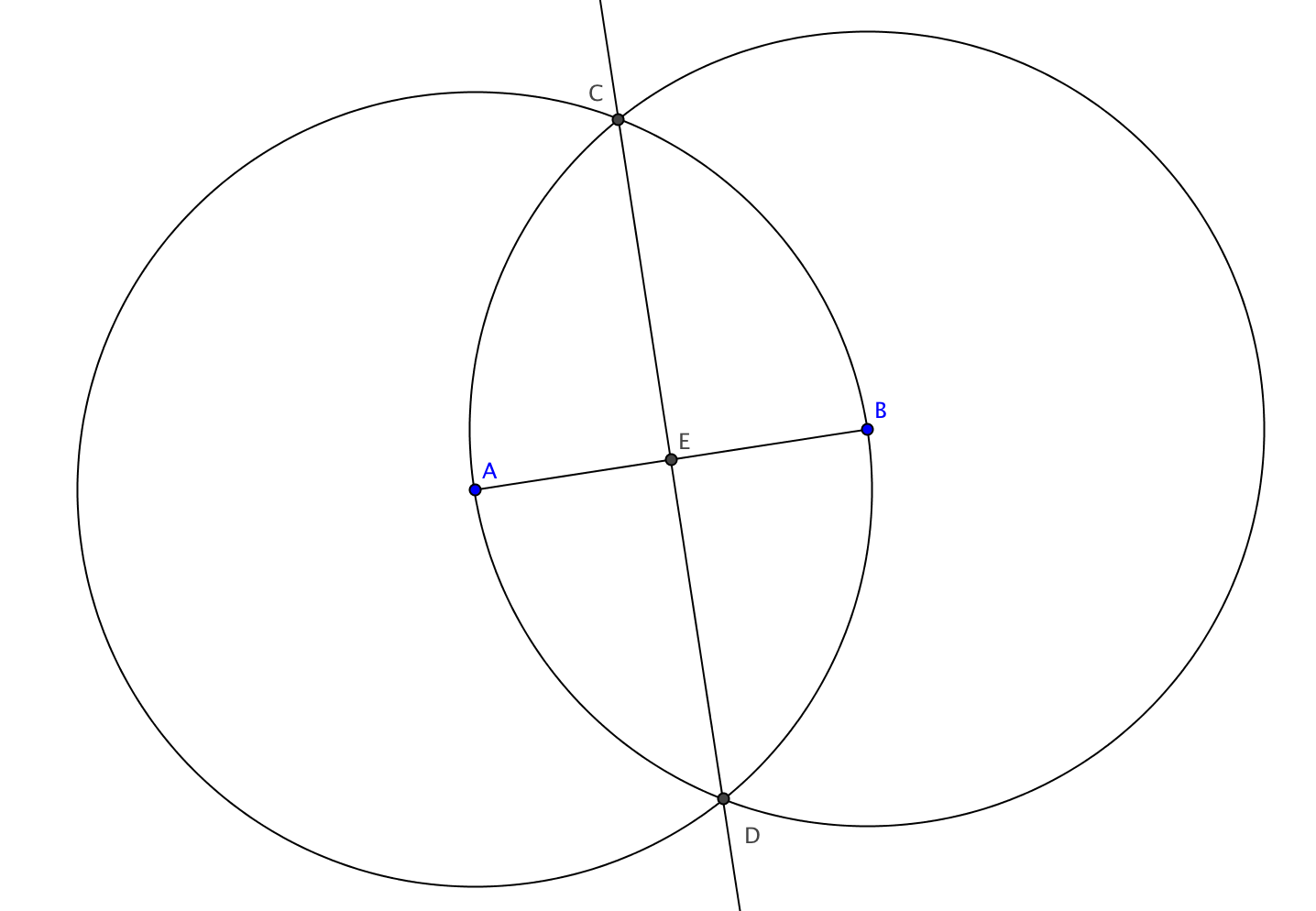 ConstructionGiven: Segment To construct: The perpendicular bisector of .Steps in the construction:Construct the circle with center A passing through B.Construct the circle with center B passing through A.Label points where the circles intersect C and D.Construct line .Label the intersection of  and  point E.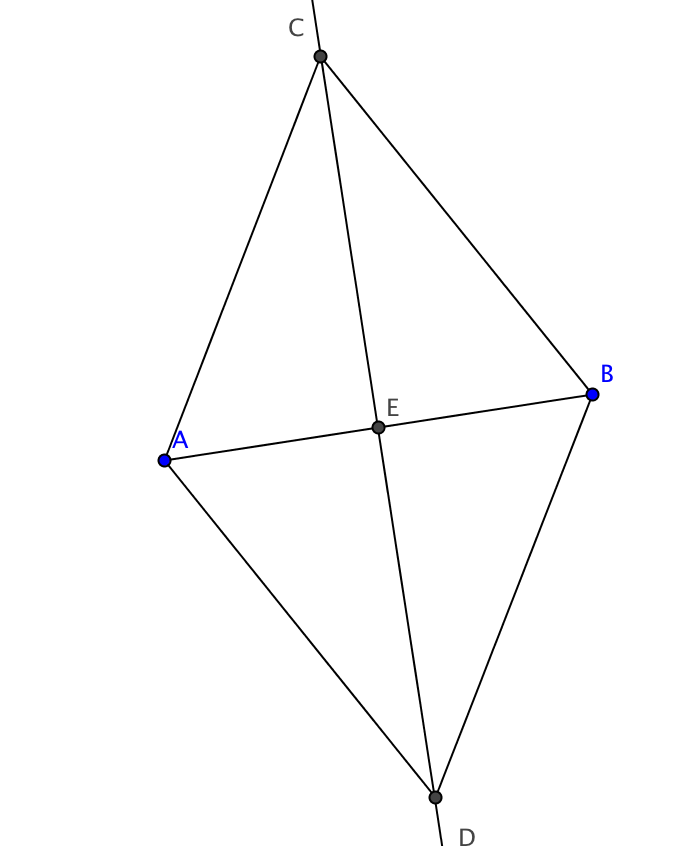 Claim:    and EA = EB.ProofConstruct segments , , , and .Prove that two pairs of triangles are congruent:First ∆CAD ∆CBD.Then ∆CAE ∆CBE.Use the second pair of triangles to prove that   and EA = EB.